Государственное бюджетное общеобразовательное учреждение 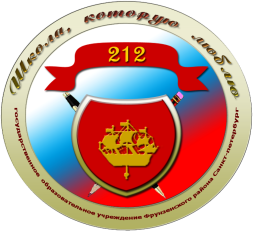 средняя общеобразовательная школа  № 212Фрунзенского района Санкт-ПетербургаСанкт-Петербург, 192283, ул. Я.Гашека, д.9, корп.2,                                           Тел. 771-87-67 http://school212.ru                                                                                                         Факс:771-87-67 e-mail: school212@edu-frn.spb.ru«Утверждаю»                Директор ГБОУ школа № 212 ___________М.В.КузьминаПриказ № 56-ОД«31» августа 2018 г.  План мероприятий по обеспечению информационной безопасности обучающихсяна 2018-2019 учебный годСанкт-Петербург2018План мероприятий по обеспечению информационной безопасности обучающихся на 2018-2019 учебный год.(Приложение к плану по воспитательной работе ГБОУ школа №212)№МероприятияДатаОтветственные1.Неделя безопасности детей и подростков30 сентября - День Интернета в России3 сентября - 9 сентября 2018Учителя информатики2.Всероссийский урок безопасности школьников в сети Интернет.Проведение тематического Урока в рамках образовательного процесса.30 октября 2018Учителя информатики3.Месяц правовых знанийПроведение профилактических мероприятий:по разъяснению учащимся и их родителям (законным представителям) условий наступления административной и уголовной ответственности за совершение правонарушений и преступлений, в том числе в сети Интернет; и т.д.- Всероссийская акция «Час кода». Тематический урок информатики (по рекомендации Минобрнауки России);19 ноября - 19 декабря 20183-9 декабря 2018Социальный педагог4.Лекция «Твоя правовая ответственность»1 полугодиеСпециалисты ЦППМСП5.Информационные родительские собрания  Дни открытых дверейСентябрь- май (по плану школы)Администрация Классные руководители6.Контроль педагогическими работниками групп и бесед классов в соц.сетях Вконтакте и т.п.Сентябрь-майКлассные руководители7.Работа  с сайтом школы , информационной группой Вконтакте «Новости 212»  Сентябрь-майАдминистратор сайта Педагог-организатор